                                                       ROWEROWY RAJD Z JAGODĄ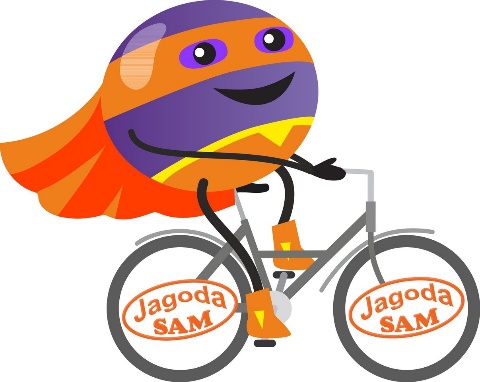 I.CEL  1) Propagowanie zdrowego trybu życia, w tym konkurencji sportowych wśród dzieci i młodzieży.  2) Popularyzacja zdrowego życia wśród dzieci i młodzieży.  3) Integracja lokalnej społeczności podczas wspólnej zabawy i kibicowania uczestnikom.  4) Poznanie historii Stadionów w Gnieźnie.II.ORGANIZATOR  GTM Start Gniezno  Sklep Jagoda SamIII.TERMIN I MIEJSCE  1) miejsce:                                                                                                                                                                 I ETAP-START Stadion hokejowy Gniezno ul. Paczkowskiego         II ETAP – Stadion Mieszka Gniezno ul. Strumykowa                                                                                                                                                               III ETAP – META Stadion żużlowy 62-200 Gniezno ul. Wrzesińska 25  2) termin: 29 maj 2022r  3) czas: start imprezy 9:00( zbiórka przy Stadionie hokejowym) 4) przewidywany koniec imprezy 15:00IV.BIURO ZAWODÓW  Zapisy Sklep Jagoda Sam ul. Gdańska 112-114 (stoisko monopol) V.PROGRAM  1) 9:00 zbiórka przy Stadionie hokejowym ul. Paczkowskiego Gniezno   2) 9:30 Start -Stadion hokejowy do Stadion Mieszka ul. Strumykowa Gniezno  3) Stadion Mieszka – Stadion Żużlowy Wrzesińska Gniezno  4) od 11:00 odbiór pakietów Stadion Żużlowy ul. Wrzesińska oraz obchody Dnia Dziecka  VI.WARUNKI ZGŁOSZENIA I UCZESTNICTWAZapisy ruszają 17 maja 2022r i trwają do 25 maja 2022r.  2)  Warunkiem uczestnictwa dziecka jest udział w rajdzie jednego rodzica /opiekuna prawnego.  3) Opłata startowa za udział dziecka wynosi 50zł.  4) Opłata startowa za udział rodzica / opiekuna prawnego wynosi 10zł. 5) Pakiet startowy otrzymuje wyłącznie dziecko.  6) Zapisy i wpłaty można dokonywać osobiście w Sklepie JAGODA SAM ul. Gdańska.  7) W ramach opłaty startowej dziecka otrzyma pakiet startowy.  8) Wskazane jest  założenie kasku rowerowego w celach bezpieczeństwa.   9) Pakiet należy odebrać w dniu imprezy.  10) Podczas zgłaszania uczestnika oraz odbioru pakietu obowiązkowa jest obecność rodzica lub          opiekuna prawnego.   11) Przy zapisie rodzic lub opiekun prawny podpisuje oświadczenie o zdolności dziecka do         uczestnictwa w wydarzeniu oraz o wzięciu pełnej odpowiedzialności podczas trwania rajdu.   12) Nie ma możliwości przepisywania i zwrotu pakietów.   13) Każdy rodzic lub opiekun prawny ma obowiązek zapoznania się z regulaminem i zobowiązany            jest do jego przestrzegania.VII.NAGRODY ŚWIADCZENIA  1) Każdy opłacony uczestnik otrzyma pamiątkę- niespodziankęVIII.OCHRONA DANYCH OSOBOWYCHKażdy rodzic lub opiekun prawny musi wyrazić zgodę na przetwarzanie danych osobowych     w celu prawidłowego przeprowadzenia imprezy, promocji  imprezy  oraz celach marketingowych.  2) Warunkiem uczestnictwa jest również wyrażenie zgody na nieodpłatną publikację wizerunku.  3) Podanie danych osobowych oraz wyrażenie zgody na ich przetwarzanie jest dobrowolne, lecz ich     niepodanie lub brak zgody uniemożliwia udział dziecka.IX.UWAGI KOŃCOWE  1) Organizator jest ubezpieczony od odpowiedzialności cywilnej wobec uczestników zawodów.  2) Organizator nie zapewnia jakiegokolwiek ubezpieczenia na życie, zdrowotnego       lub odpowiedzialności cywilnej z tytułu choroby, wypadku, odniesienia obrażeń, poniesienia     śmierci oraz poniesienia jakichkolwiek strat, bądź szkód, jakie mogą wystąpić w związku                          z obecnością lub uczestnictwem w wydarzeniu.  3) Organizator zapewnia opiekę medyczną w trakcie zawodów.  4) Organizator zastrzega sobie prawo do zezwolenia personelowi medycznemu, zatrudnionemu    przez Organizatora, do udzielenia pierwszej pomocy lub wykonania innych zabiegów medycznych,    także transportu poszkodowanego w bezpieczne miejsce.  5) Rodzic lub opiekun prawny bierze pełną odpowiedzialność za uczestnictwo dziecka w zawodach      i ponosi ryzyko związane z tym. Rodzic lub opiekun prawny ma świadomość, że uczestnictwo wiąże      się z wysiłkiem fizycznym i pociąga za sobą naturalne ryzyko zagrożenia wypadkiem, możliwością      odniesienia obrażeń ciała i urazów fizycznych(w tym śmierci).  6) Dokonanie rejestracji i opłaty rejestracyjnej, oznacza, że rodzic lub opiekun prawny dokonał        oceny stopnia ryzyka związanego z uczestnictwem w zawodach i dobrowolnie zdecydował się        podjąć je.  7) Dziecko startujące jest zdrowe i nie posiada żadnych przeciwwskazań do uczestnictwa      wymagających wysiłku fizycznego.  8) Na terenie wydarzenia obowiązuje bezwzględny zakaz wnoszenia niebezpiecznych przedmiotów,     materiałów niebezpiecznych pożarowo oraz napojów alkoholowych.  9) Organizator nie odpowiada za przedmioty pozostawione na terenie miejsca wydarzenia oraz       za rowery.    10) Organizator zastrzega sobie możliwość zmian w regulaminie.  11) Zawody odbędą się bez względu na warunki atmosferyczne, z wyjątkiem klęsk żywiołowych.        W takim przypadku Organizator nie przewiduje zwrotu opłaty startowej.  12) Opłata startowa jest bezzwrotna.X. ZAŁĄCZNIKI  1) Mapka przebiegu trasy rajdu.